Чӑваш Республикин Улатӑр муниципалитет округӗн администрацийӗнвӗренӳ пайӗЧувашская Республика Отдел образования администрацииАлатырского муниципального округа 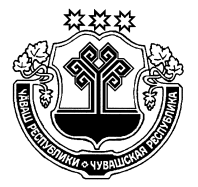 ПРИКАЗ25.10.2023  № 207  Улат`р хули                                                                                                               г. АлатырьО  проведении  муниципального этапа всероссийской олимпиады  школьников по общеобразовательным предметам 	В соответствии с  Порядком проведения всероссийской  олимпиады школьников, утверждённым приказом Министерства  просвещения Российской Федерации  от  27 ноября 2020 г.  № 678 (с изменениями, утвержденными приказом Минпросвещения России  от 16 августа 2021г. №565, от 14 февраля 2022г. №73,от 26 января 2023г. №55),  приказом  отдела  образования администрации Алатырского  муниципального округа  от 24.10.2023 №205 «Об утверждении модели проведения муниципального этапа  всероссийской  олимпиады школьников  в  2023 - 2024 учебном году», п р и к а з ы в а ю: Утвердить:           1.1.Площадки проведения  муниципального этапа  олимпиад школьников всероссийской олимпиады  школьников в  2023 – 2024 учебном году (Приложение № 1).            1.2. Состав жюри  по проверке работ муниципального этапа олимпиад  (Приложение № 2).           1.3. Состав апелляционной комиссии (Приложение № 3).           1.4. Квоту победителей и призеров олимпиады -  25% от числа участников по каждому общеобразовательному предмету.           2. Начало олимпиад в 10.00 часов.           3. Контроль за исполнением  данного  приказа   возложить на заместителя   отдела образования   В.Ю.Харитонову.Начальник  отдела  образования:                                                                              А.С.Катаев                                                                                                  Приложение № 1 									                                 приказу ОО от     25.10.2023 №  207Срокипроведения муниципального этапа всероссийской олимпиады школьников  в 2023 -2024 учебном году	                                                                                               Приложение № 2 									                                 приказу УО от  25 .10.2022 №  207Состав  жюри по проверке работ  муниципального этапа олимпиадПриложение  №к приказу УО от   25 .10.2023 № 207Состав  апелляционной комиссии муниципального этапа олимпиад№Дата проведенияДень неделиПредметМесто проведения олимпиады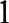 14 ноября 2023 г.вторникЭкономикаАлатырский филиал ФГБОУ ВО «Чувашский государственный университет имени И.Н. Ульянова»215 ноября 2023 г.средаЛитератураАлатырский филиал ФГБОУ ВО «Чувашский государственный университет имени И.Н. Ульянова»316 ноября 2023 г.четвергАстрономияАлатырский филиал ФГБОУ ВО «Чувашский государственный университет имени И.Н. Ульянова»417 ноября 2023 г.пятницаФизическая культураМАО ДО «Спортивная школа»520 ноября 2023 г.понедельникБиологияАлатырский филиал ФГБОУ ВО «Чувашский государственный университет имени И.Н. Ульянова»622 ноября 2023 г.средаПравоАлатырский филиал ФГБОУ ВО «Чувашский государственный университет имени И.Н. Ульянова»723 ноября 2023 г.четвергФизикаАлатырский филиал ФГБОУ ВО «Чувашский государственный университет имени И.Н. Ульянова»824 ноября 2023 г.пятницаАнглийский языкМБОУ «Ахматовская СОШ»928 ноября 2023 г.вторникОбществознаниеАлатырский филиал ФГБОУ ВО «Чувашский государственный университет имени И.Н. Ульянова»1029 ноября 2023 г.средаГеографияАлатырский филиал ФГБОУ ВО «Чувашский государственный университет имени И.Н. Ульянова»1130 ноября 2023 г.четвергРусский языкАлатырский филиал ФГБОУ ВО «Чувашский государственный университет имени И.Н. Ульянова»121 декабря 2023 г.пятницаЭкологияАлатырский филиал ФГБОУ ВО «Чувашский государственный университет имени И.Н. Ульянова»134 декабря 2023 г.понедельникИскусство (MXK)Алатырский филиал ФГБОУ ВО «Чувашский государственный университет имени И.Н. Ульянова»147 декабря 2023 г.четвергХимияАлатырский филиал ФГБОУ ВО «Чувашский государственный университет имени И.Н. Ульянова»158 декабря 2023 г.пятницаОсновы безопасности жизнедеятельностиМБОУ «Ахматовская СОШ»1611 декабря 2023 г.понедельникМатематикаАлатырский филиал ФГБОУ ВО «Чувашский государственный университет имени И.Н. Ульянова»1713 декабря 2023 г.средаИсторияАлатырский филиал ФГБОУ ВО «Чувашский государственный университет имени И.Н. Ульянова»1814 декабря 2023 г.четвергИнформатикаМБОУ «Ахматовская СОШ»1915 декабря 2023 г.пятницаТехнологияМБОУ «Ахматовская СОШ»№п/пФ.И.О.Место работыМесто работыДолжностьГрафик работыЭкономикаЭкономикаЭкономикаЭкономикаЭкономикаЭкономика1.Терентьева  Марина Васильевна, председательМБОУ «Сойгинская   СОШ»МБОУ «Сойгинская   СОШ»учитель обществознания14.11.2023 г.2.Голюшова Екатерина ВикторовнаМБОУ  «Кирская   СОШ»МБОУ  «Кирская   СОШ»учитель обществознания14.11.2023 г.3. Вялова Ольга АлександровнаМБОУ «Чуварлейская СОШ»МБОУ «Чуварлейская СОШ»учитель обществознания14.11.2023 г.4. Егорова Зинаида ИвановнаМБОУ «Чуварлейская  СОШ»МБОУ «Чуварлейская  СОШ»учитель  математики14.11.2023 г.5.  Кондакова Татьяна АнатольевнаМБОУ «Алтышевская  СОШ»МБОУ «Алтышевская  СОШ»учитель истории14.11.2023 г.ЛитератураЛитератураЛитератураЛитератураЛитератураЛитература1.Белоусова Галина Николаевна, председательМБОУ «Первомайская СОШ»МБОУ «Первомайская СОШ»учитель литературы15.11.2023г.2.Логинова  Наталья Ивановна МБОУ «Чуварлейская  СОШ»МБОУ «Чуварлейская  СОШ»учитель литературы15.11.2023г.3.   Паркина Наталья ВладимировнаМБОУ «Стемасская  ООШ»МБОУ «Стемасская  ООШ»учитель литературы15.11.2023г.4.Назинкина Татьяна ИвановнаМБОУ «Атратская   СОШ»МБОУ «Атратская   СОШ»учитель литературы15.11.2023г.5. Егорова  Людмила ВасильевнаМБОУ «Староайбесинская СОШ»МБОУ «Староайбесинская СОШ»учитель литературы15.11.2023г.6.Вельдяева Анна ОлеговнаМБОУ «Алтышевская  СОШ»МБОУ «Алтышевская  СОШ»учитель литературы15.11.2023г. Астрономия Астрономия Астрономия Астрономия Астрономия Астрономия1. Сетямина Дарья Ивановна, председательМБОУ «Алтышевская СОШ»МБОУ «Алтышевская СОШ»учитель физики16.11.2023г.2.Кондратьев Сергей ВасильевичМБОУ «Сойгинская  СОШ»МБОУ «Сойгинская  СОШ»учитель физики16.11.2023г.3.Шиблева Елена ВалентиновнаМБОУ «Чуварлейская  СОШ»МБОУ «Чуварлейская  СОШ»учитель физики16.11.2023г.4. Храмова Елена ИвановнаМБОУ «Новоайбесинская СОШ»МБОУ «Новоайбесинская СОШ»учитель физики16.11.2023г.5.Радаева Надежда ВасильевнаМБОУ «Атратская СОШ»МБОУ «Атратская СОШ»учитель физики16.11.2023г. Физическая культура Физическая культура Физическая культура Физическая культура Физическая культура Физическая культура1.Карпов  Александр Николаевич, председательМБОУ «Ахматовская СОШ»МБОУ «Ахматовская СОШ»учитель физической культуры17.11.20232.Кулюкина Людмила НиколаевнаМБОУ «Первомайская СОШ»МБОУ «Первомайская СОШ»учитель физической культуры17.11.20233.Стешин Дмитрий  АлександровичМБОУ «Кувакинская  ООШ им. Героя Советского Союза   И.М. Ивкина»МБОУ «Кувакинская  ООШ им. Героя Советского Союза   И.М. Ивкина»учитель физической культуры17.11.20234.Савина Мария МихайловнаМБОУ «Алтышевская  ООШ»МБОУ «Алтышевская  ООШ»учитель физической культуры17.11.20235.Чугунов Владимир МихайловичМАУ ДО  «Спортивная школа»МАУ ДО  «Спортивная школа»директор17.11.20236. Комарова Валентина ИвановнаМАУ ДО  «Спортивная школа»МАУ ДО  «Спортивная школа»тренер- преподаватель 17.11.2023БиологияБиологияБиологияБиологияБиологияБиология1.Брызгина  Надежда  Александровна, председательМБОУ «Чуварлейская СОШ»МБОУ «Чуварлейская СОШ»учитель биологии20.11.20232.Кудашкина Екатерина ВикторовнаМБОУ «Ахматовская  СОШ»МБОУ «Ахматовская  СОШ»учитель биологии20.11.20233.Яковлев Кирилл ВикторовичМБОУ «Стемасская   ООШ»МБОУ «Стемасская   ООШ»учитель биологии20.11.20234.Кусакина  Лариса АлександровнаМБОУ «Кувакинская  СОШ им. Героя Советского Союза   И.М.Ивкина»МБОУ «Кувакинская  СОШ им. Героя Советского Союза   И.М.Ивкина»учитель биологии20.11.20235.Горюнова Светлана АлександровнаМБОУ «Атратская   СОШ»МБОУ «Атратская   СОШ»учитель биологии20.11.2023                                                                                 Право                                                                                 Право                                                                                 Право                                                                                 Право1.Голюшова Екатерина Викторовна, председательМБОУ  «Кирская   СОШ им. Героя России летчика - космонавта Н.М.Бударина»МБОУ  «Кирская   СОШ им. Героя России летчика - космонавта Н.М.Бударина»учитель  истории22.11.20232. Вялова Ольга АлександровнаМБОУ «Чуварлейская  СОШ»МБОУ «Чуварлейская  СОШ»учитель  истории22.11.20233.Белоглазова Оксана ВячеславовнаМБОУ «Стемасская СОШ»МБОУ «Стемасская СОШ»учитель  истории22.11.20234.Кондакова Татьяна АнатольевнаМБОУ «Алтышевская СОШ»МБОУ «Алтышевская СОШ»учитель истории22.11.20235.Барменкова Марина ИвановнаМБОУ «Алтышевская СОШ»МБОУ «Алтышевская СОШ»учитель истории22.11.2023ФизикаФизикаФизикаФизикаФизикаФизика1.Шиблева Елена Валентиновна, председательМБОУ «Чуварлейская  СОШ»МБОУ «Чуварлейская  СОШ»учитель физики23.11.20232.Кондратьев Сергей ВасильевичМБОУ «Сойгинская СОШ»МБОУ «Сойгинская СОШ»учитель физики23.11.20233.Сетямина Дарья ИвановнаМБОУ «Алтышевская СОШ»МБОУ «Алтышевская СОШ»учитель физики23.11.20234. Храмова Елена ИвановнаМБОУ «Новоайбесинская СОШ»МБОУ «Новоайбесинская СОШ»учитель физики23.11.20235.Радаева Надежда ВасильевнаМБОУ «Атратская СОШ»МБОУ «Атратская СОШ»учитель физики23.11.2023Английский языкАнглийский языкАнглийский языкАнглийский языкАнглийский языкАнглийский язык1.Разбойкина Лидия Анатольевна, председательМБОУ «Староайбесинская СОШ»МБОУ «Староайбесинская СОШ»учитель иностранного языка24.11.20232.Малышкина  Лидия ПетровнаМБОУ «Ахматовская  СОШ»МБОУ «Ахматовская  СОШ»учитель иностранного языка24.11.20233. Иванова Светлана АркадьевнаМБОУ «Алтышевская СОШ»МБОУ «Алтышевская СОШ»учитель иностранного языка24.11.20234.Чуркина   Екатерина ВладимировнаМБОУ «Стемасская   ООШ»МБОУ «Стемасская   ООШ»учитель иностранного языка24.11.20235.Матренина  Алена  НиколаевнаМБОУ «Сойгинская СОШ»МБОУ «Сойгинская СОШ»учитель иностранного языка24.11.2023 Обществознание Обществознание Обществознание Обществознание Обществознание Обществознание1.Бармёнкова Марина Ивановна, председательМБОУ «Ахматовская    СОШ»МБОУ «Ахматовская    СОШ»учитель обществознания28.11.20232. Пучкина Анна ВладимировнаМБОУ «Чуварлейская  СОШ»МБОУ «Чуварлейская  СОШ»учитель обществознания28.11.20233.Кольдина Анастасия СергеевнаМБОУ «Чуварлейская  СОШ»МБОУ «Чуварлейская  СОШ»учитель обществознания28.11.20234.Белоглазова Оксана  ВячеславовнаМБОУ «Стемасская ООШ»МБОУ «Стемасская ООШ»учитель обществознания28.11.20235.Томская  Анастасия  АлександровнаМБОУ «Алтышевская  ООШ»МБОУ «Алтышевская  ООШ»учитель обществознания28.11.20236.Майорова Ольга Николаевна (по согласованию)  Алатырский  филиал  ФГБОУ высшего профессионального образования «Чувашский государственный университет имени Н.П. Ульянова»  Алатырский  филиал  ФГБОУ высшего профессионального образования «Чувашский государственный университет имени Н.П. Ульянова»кандидат исторических наук, доцент кафедры гуманитарных и экономических  дисциплин28.11.2023 География География География География География География1.Ноздрина Ирина Владимировна, председательМБОУ «Ахматовская СОШ»МБОУ «Ахматовская СОШ»учитель географии29.11.20232.Егорова Зинаида ИвановнаМБОУ «Чуварлейская  СОШ»МБОУ «Чуварлейская  СОШ»учитель географии29.11.20233.Чугунова Наталья АнатольевнаМБОУ «Кувакинская  ООШ им. Героя Советского Союза   И.М.Ивкина»МБОУ «Кувакинская  ООШ им. Героя Советского Союза   И.М.Ивкина»учитель географии29.11.20234.Михеева Ирина АндреевнаМБОУ «Атратская  СОШ»МБОУ «Атратская  СОШ»учитель географии29.11.20235.Воробьева Раиса ВикторовнаМБОУ «Первомайская СОШ»МБОУ «Первомайская СОШ»учитель географии29.11.20236.Чернова Тамара АлександровнаМБОУ «Сойгинская  СОШ»МБОУ «Сойгинская  СОШ»учитель географии29.11.2023                                                                                 Русский язык                                                                                 Русский язык                                                                                 Русский язык                                                                                 Русский язык                                                                                 Русский язык29.11.20231.Сульдина Нелли  Александровна, председательМБОУ «Алтышевская СОШ»МБОУ «Алтышевская СОШ»учитель русского языка и30.11.20232.Ефремова Нина ИвановнаМБОУ «Алтышевская  ООШ»МБОУ «Алтышевская  ООШ» учитель русского языка и литературы30.11.20233.Логинова Наталья ИвановнаМБОУ «Чуварлейская  СОШ»МБОУ «Чуварлейская  СОШ»учитель русского языка и литературы30.11.20234.Рожкова Ольга НиколоваевнаМБОУ «Стемасская ООШ»МБОУ «Стемасская ООШ»учитель русского языка и литературы30.11.20235.Вельдяева Ирина НиколаевнаМБОУ «Ахматовская СОШ»МБОУ «Ахматовская СОШ»учитель русского языка и литературы30.11.20236. Тюряхина Татьяна ВалерьевнаМБОУ «Кирская СОШ»МБОУ «Кирская СОШ»учитель русского языка и литературы30.11.2023ЭкологияЭкологияЭкологияЭкологияЭкологияЭкология1. Рузавина Людмила Геннадьевна,  председательМБОУ «Алтышевская  СОШ»МБОУ «Алтышевская  СОШ»учитель биологии01.12.20232.Брызгина  Надежда  АлександровнаМБОУ «Чуварлейская СОШ»МБОУ «Чуварлейская СОШ»учитель биологии01.12.20233.Кудашкина Екатерина ВикторовнаМБОУ «Ахматовская  СОШ»МБОУ «Ахматовская  СОШ»учитель биологии01.12.20234.Горюнова Светлана АлександровнаМБОУ «Атратская   СОШ»МБОУ «Атратская   СОШ»учитель биологии, химии01.12.20235.Храмова Анна Александровна    МБОУ «Староайбесинская СОШ»    МБОУ «Староайбесинская СОШ»учитель биологии, химии01.12.2023Искусство (МХК)Искусство (МХК)Искусство (МХК)Искусство (МХК)Искусство (МХК)Искусство (МХК)1.Баканова Ольга Николаевна, председательБаканова Ольга Николаевна, председательМБОУ «Чуварлейская  СОШ»заместитель по ВР, учитель    музыки04.12.2023	.2.Бармёнков Сергей ИвановичБармёнков Сергей ИвановичМБОУ «Ахматовская СОШ»учитель  ИЗО04.12.2023	.3.Бармёнкова Марина ИвановнаБармёнкова Марина ИвановнаМБОУ «Ахматовская СОШ»учитель истории 04.12.2023	.4.Головина Ольга ИвановнаГоловина Ольга ИвановнаМБОУ «Алтышевская ООШ»Учитель музыки04.12.2023	.5.Логинова Наталья ИвановнаЛогинова Наталья ИвановнаМБОУ «Чуварлейская  СОШ»учитель русского языка и литературы04.12.2023	.ХимияХимияХимияХимияХимияХимия1. Лепёшкина  Марина  Егоровна, председательМБОУ «Сойгинская СОШ»МБОУ «Сойгинская СОШ»учитель химии07.12.20232.Краснова Людмила ВладимировнаМБОУ «Новойбесинская СОШ»МБОУ «Новойбесинская СОШ»учитель химии07.12.20233.Кудашкина Екатерина ВикторовнаМБОУ «Ахматовская    СОШ»МБОУ «Ахматовская    СОШ»учитель химии07.12.20234.Рузавина Людмила ГеннадьевнаМБОУ «Алтышевская СОШ»МБОУ «Алтышевская СОШ»учитель химии07.12.20235.Горюнова Светлана АлександровнаМБОУ «Атратская СОШ»МБОУ «Атратская СОШ»учитель химии07.12.2023Основы безопасности жизнедеятельностиОсновы безопасности жизнедеятельностиОсновы безопасности жизнедеятельностиОсновы безопасности жизнедеятельностиОсновы безопасности жизнедеятельностиОсновы безопасности жизнедеятельности1.Карпов  Александр Николаевич,председательМБОУ «Ахматовская СОШ»МБОУ «Ахматовская СОШ»учитель физической культуры, ОБЖ08.12.20232.Стешин Дмитрий АлександровичМБОУ «Кувакинская   ООШ»МБОУ «Кувакинская   ООШ»учитель физической культуры, ОБЖ08.12.20233. Петров Сергей  ОлеговичМБОУ  «Алтышевская СОШ»МБОУ  «Алтышевская СОШ»учитель физической культуры, ОБЖ08.12.20234.Белоусов  Юрий  ГригорьевичМБОУ «Первомайская  СОШ»МБОУ «Первомайская  СОШ»учитель  технологии, ОБЖ08.12.20235. (по согласованию) 17  ПСЧ  ФГКУ «4 отряд ФПС по ЧР» 17  ПСЧ  ФГКУ «4 отряд ФПС по ЧР»Представители 17  ПСЧ  ФГКУ 08.12.2023МатематикаМатематикаМатематикаМатематикаМатематикаМатематика1.Шишуева   Надежда Алексеевна,  председательМБОУ «Чуварлейская СОШ»МБОУ «Чуварлейская СОШ»учитель математики11.12.20232.Володина  Екатерина АлександровнаМБОУ «Алтышевская  СОШ»МБОУ «Алтышевская  СОШ»учитель математики11.12.20233.Панова Нелли ИгоревнаМБОУ «Ахматовская  СОШ»МБОУ «Ахматовская  СОШ»учитель математики11.12.20234.Егорова Зинаида   ИвановнаМБОУ «Чуварлейская  СОШ»МБОУ «Чуварлейская  СОШ»учитель математики11.12.20235.Леухина Любовь ВикторовнаМБОУ «Кувакинская  ООШ им. Героя Советского Союза   И.М.Ивкина»МБОУ «Кувакинская  ООШ им. Героя Советского Союза   И.М.Ивкина»учитель математики11.12.2023                                    История                                    История                                    История                                    История                                    История1.Бармёнкова Марина Ивановна,  председательМБОУ «Ахматовская СОШ»МБОУ «Ахматовская СОШ»учитель истории 13.12.20232.Терентьева Марина ВасильевнаМБОУ   «Сойгинская СОШ»МБОУ   «Сойгинская СОШ»учитель истории 13.12.20233.Сульдина Наталья АнатольевнаМБОУ  «Алтышевская ООШ»МБОУ  «Алтышевская ООШ»учитель истории 13.12.20234.Пучкина Анна ВладимировнаМБОУ «Чуварлейская СОШ»МБОУ «Чуварлейская СОШ»учитель истории13.12.20235 .Кондакова Татьяна АнатольевнаМБОУ «Алтышевская  СОШ»МБОУ «Алтышевская  СОШ»учитель истории13.12.2023 Информатика Информатика Информатика Информатика Информатика Информатика1. Сидорова Наталья Михайловна, председательМБОУ «Стемасская ООШ»МБОУ «Стемасская ООШ»учитель  информатики  и математики 14.12.20232.Кашкин Александр  ВалерьевичМБОУ «Ахматовская   СОШ»МБОУ «Ахматовская   СОШ»учитель  информатики и математики14.12.20233.Коновалова Ирина ВикторовнаМБОУ «Чуварлейская  СОШ»МБОУ «Чуварлейская  СОШ»учитель  информатики и математики14.12.20234.Володина Екатерина АлександровнаМБОУ «Алтышевская  СОШ»МБОУ «Алтышевская  СОШ»учитель информатики14.12.20235.Филатова Людмила ЮвенальевнаМБОУ «Кувакинская  ООШ им. Героя Советского Союза   И.М.Ивкина»МБОУ «Кувакинская  ООШ им. Героя Советского Союза   И.М.Ивкина»учитель информатики14.12.2023ТехнологияТехнологияТехнологияТехнологияТехнологияТехнологияУ юношей:У юношей:У юношей:У юношей:У юношей:15.12.20231.Смирнов  Алексей Юрьевич, председательМБОУ «Чуварлейская  СОШ»МБОУ «Чуварлейская  СОШ»учитель технологии15.12.20232.Белоусов Юрий ГригорьевичМБОУ «Первомайская СОШ»МБОУ «Первомайская СОШ»учитель технологии15.12.20233.Бармёнков    Сергей  ИвановичМБОУ «Ахматовская  СОШ»МБОУ «Ахматовская  СОШ»учитель технологии15.12.20234.Беляков Сергей НиколаевичМБОУ «Новоайбесинская   СОШ»МБОУ «Новоайбесинская   СОШ»учитель технологии15.12.20235.  Филатова Людмила ЮвенальевнаМБОУ «Кувакинская  ООШ им. Героя Советского Союза   И.М.Ивкина»МБОУ «Кувакинская  ООШ им. Героя Советского Союза   И.М.Ивкина»учитель технологии15.12.2023У девушек:У девушек:У девушек:У девушек:У девушек:15.12.20231.Чернова Тамара Александровна, председатель МБОУ «Сойгинская   СОШ»МБОУ «Сойгинская   СОШ»учитель технологии15.12.20232.Филатова Людмила ЮвенальевнаМБОУ «Кувакинская  оОШ им. Героя Советского Союза   И.М.Ивкина»МБОУ «Кувакинская  оОШ им. Героя Советского Союза   И.М.Ивкина»учитель технологии15.12.20233.  Малышева Валентина ГеннадьевнаМБОУ  «Староайбесинская СОШ» МБОУ  «Староайбесинская СОШ» учитель технологии15.12.20234.Бармёнков    Сергей  ИвановичМБОУ «Ахматовская  СОШ»МБОУ «Ахматовская  СОШ»учитель технологии15.12.20235.Белоусов Юрий ГригорьевичМБОУ «Первомайская СОШ»МБОУ «Первомайская СОШ»учитель технологии15.12.2023№п/пФ.И.О.Место работыМесто работыДолжностьГрафик работыЭкономикаЭкономикаЭкономикаЭкономикаЭкономикаЭкономика1.Терентьева  Марина Васильевна, председательМБОУ «Сойгинская   СОШ»МБОУ «Сойгинская   СОШ»учитель обществознания14.11.2023 г.2.Голюшова Екатерина ВикторовнаМБОУ  «Кирская   СОШ»МБОУ  «Кирская   СОШ»учитель обществознания14.11.2023 г.3. Вялова Ольга АлександровнаМБОУ «Чуварлейская СОШ»МБОУ «Чуварлейская СОШ»учитель обществознания14.11.2023 г.4. Егорова Зинаида ИвановнаМБОУ «Чуварлейская  СОШ»МБОУ «Чуварлейская  СОШ»учитель  математики14.11.2023 г.5.  Кондакова Татьяна АнатольевнаМБОУ «Алтышевская  СОШ»МБОУ «Алтышевская  СОШ»учитель истории14.11.2023 г.ЛитератураЛитератураЛитератураЛитератураЛитератураЛитература1.Белоусова Галина Николаевна, председательМБОУ «Первомайская СОШ»МБОУ «Первомайская СОШ»учитель литературы15.11.2023г.2.Логинова  Наталья Ивановна МБОУ «Чуварлейская  СОШ»МБОУ «Чуварлейская  СОШ»учитель литературы15.11.2023г.3.   Паркина Наталья ВладимировнаМБОУ «Стемасская  ООШ»МБОУ «Стемасская  ООШ»учитель литературы15.11.2023г.4.Назинкина Татьяна ИвановнаМБОУ «Атратская   СОШ»МБОУ «Атратская   СОШ»учитель литературы15.11.2023г.5. Егорова  Людмила ВасильевнаМБОУ «Староайбесинская СОШ»МБОУ «Староайбесинская СОШ»учитель литературы15.11.2023г.6.Вельдяева Анна ОлеговнаМБОУ «Алтышевская  СОШ»МБОУ «Алтышевская  СОШ»учитель литературы15.11.2023г. Астрономия Астрономия Астрономия Астрономия Астрономия Астрономия1. Сетямина Дарья Ивановна, председательМБОУ «Алтышевская СОШ»МБОУ «Алтышевская СОШ»учитель физики16.11.2023г.2.Кондратьев Сергей ВасильевичМБОУ «Сойгинская  СОШ»МБОУ «Сойгинская  СОШ»учитель физики16.11.2023г.3.Шиблева Елена ВалентиновнаМБОУ «Чуварлейская  СОШ»МБОУ «Чуварлейская  СОШ»учитель физики16.11.2023г.4. Храмова Елена ИвановнаМБОУ «Новоайбесинская СОШ»МБОУ «Новоайбесинская СОШ»учитель физики16.11.2023г.5.Радаева Надежда ВасильевнаМБОУ «Атратская СОШ»МБОУ «Атратская СОШ»учитель физики16.11.2023г. Физическая культура Физическая культура Физическая культура Физическая культура Физическая культура Физическая культура1.Карпов  Александр Николаевич, председательМБОУ «Ахматовская СОШ»МБОУ «Ахматовская СОШ»учитель физической культуры17.11.20232.Кулюкина Людмила НиколаевнаМБОУ «Первомайская СОШ»МБОУ «Первомайская СОШ»учитель физической культуры17.11.20233.Стешин Дмитрий  АлександровичМБОУ «Кувакинская  ООШ им. Героя Советского Союза   И.М.Ивкина»МБОУ «Кувакинская  ООШ им. Героя Советского Союза   И.М.Ивкина»учитель физической культуры17.11.20234.Савина Мария МихайловнаМБОУ «Алтышевская  ООШ»МБОУ «Алтышевская  ООШ»учитель физической культуры17.11.20235.Чугунов Владимир МихайловичМАУ ДО  «Спортивная школа»МАУ ДО  «Спортивная школа»директор17.11.20236. Комарова Валентина ИвановнаМАУ ДО  «Спортивная школа»МАУ ДО  «Спортивная школа»ренер- преподаватель 17.11.2023БиологияБиологияБиологияБиологияБиологияБиология1.Брызгина  Надежда  Александровна, председательМБОУ «Чуварлейская СОШ»МБОУ «Чуварлейская СОШ»учитель биологии20.11.20232.Кудашкина Екатерина ВикторовнаМБОУ «Ахматовская  СОШ»МБОУ «Ахматовская  СОШ»учитель биологии20.11.20233.Яковлев Кирилл ВикторовичМБОУ «Стемасская   ООШ»МБОУ «Стемасская   ООШ»учитель биологии20.11.20234.Кусакина  Лариса АлександровнаМБОУ «Кувакинская  СОШ им. Героя Советского Союза   И.М.Ивкина»МБОУ «Кувакинская  СОШ им. Героя Советского Союза   И.М.Ивкина»учитель биологии20.11.20235.Горюнова Светлана АлександровнаМБОУ «Атратская   СОШ»МБОУ «Атратская   СОШ»учитель биологии20.11.2023                                                                                 Право                                                                                 Право                                                                                 Право                                                                                 Право1.Голюшова Екатерина Викторовна, председательМБОУ  «Кирская   СОШ им. Героя России летчика - космонавта Н.М.Бударина»МБОУ  «Кирская   СОШ им. Героя России летчика - космонавта Н.М.Бударина»учитель  истории22.11.20232. Вялова Ольга АлександровнаМБОУ «Чуварлейская  СОШ»МБОУ «Чуварлейская  СОШ»учитель  истории22.11.20233.Белоглазова Оксана ВячеславовнаМБОУ «Стемасская СОШ»МБОУ «Стемасская СОШ»учитель  истории22.11.20234.Кондакова Татьяна АнатольевнаМБОУ «Алтышевская СОШ»МБОУ «Алтышевская СОШ»учитель истории22.11.20235.Барменкова Марина ИвановнаМБОУ «Алтышевская СОШ»МБОУ «Алтышевская СОШ»учитель истории22.11.2023ФизикаФизикаФизикаФизикаФизикаФизика1.Шиблева Елена Валентиновна, председательМБОУ «Чуварлейская  СОШ»МБОУ «Чуварлейская  СОШ»учитель физики23.11.20232.Кондратьев Сергей ВасильевичМБОУ «Сойгинская СОШ»МБОУ «Сойгинская СОШ»учитель физики23.11.20233.Сетямина Дарья ИвановнаМБОУ «Алтышевская СОШ»МБОУ «Алтышевская СОШ»учитель физики23.11.20234. Храмова Елена ИвановнаМБОУ «Новоайбесинская СОШ»МБОУ «Новоайбесинская СОШ»учитель физики23.11.20235.Радаева Надежда ВасильевнаМБОУ «Атратская СОШ»МБОУ «Атратская СОШ»учитель физики23.11.2023Английский языкАнглийский языкАнглийский языкАнглийский языкАнглийский языкАнглийский язык1.Разбойкина Лидия Анатольевна, председательМБОУ «Староайбесинская СОШ»МБОУ «Староайбесинская СОШ»учитель иностранного языка24.11.20232.Малышкина  Лидия ПетровнаМБОУ «Ахматовская  СОШ»МБОУ «Ахматовская  СОШ»учитель иностранного языка24.11.20233. Иванова Светлана АркадьевнаМБОУ «Алтышевская СОШ»МБОУ «Алтышевская СОШ»учитель иностранного языка24.11.20234.Чуркина   Екатерина ВладимировнаМБОУ «Стемасская   ООШ»МБОУ «Стемасская   ООШ»учитель иностранного языка24.11.20235.Матренина  Алена  НиколаевнаМБОУ «Сойгинская СОШ»МБОУ «Сойгинская СОШ»учитель иностранного языка24.11.2023 Обществознание Обществознание Обществознание Обществознание Обществознание Обществознание1.Бармёнкова Марина Ивановна, председательМБОУ «Ахматовская    СОШ»МБОУ «Ахматовская    СОШ»учитель обществознания28.11.20232. Пучкина Анна ВладимировнаМБОУ «Чуварлейская  СОШ»МБОУ «Чуварлейская  СОШ»учитель обществознания28.11.20233.Кольдина Анастасия СергеевнаМБОУ «Чуварлейская  СОШ»МБОУ «Чуварлейская  СОШ»учитель обществознания28.11.20234.Белоглазова Оксана  ВячеславовнаМБОУ «Стемасская ООШ»МБОУ «Стемасская ООШ»учитель обществознания28.11.20235.Томская  Анастасия  АлександровнаМБОУ «Алтышевская  ООШ»МБОУ «Алтышевская  ООШ»учитель обществознания28.11.20236.Майорова Ольга Николаевна (по согласованию)  Алатырский  филиал  ФГБОУ высшего профессионального образования «Чувашский государственный университет имени Н.П. Ульянова»  Алатырский  филиал  ФГБОУ высшего профессионального образования «Чувашский государственный университет имени Н.П. Ульянова»кандидат исторических наук, доцент кафедры гуманитарных и экономических  дисциплин28.11.2023 География География География География География География1.Ноздрина Ирина Владимировна, председательМБОУ «Ахматовская СОШ»МБОУ «Ахматовская СОШ»учитель географии29.11.20232.Егорова Зинаида ИвановнаМБОУ «Чуварлейская  СОШ»МБОУ «Чуварлейская  СОШ»учитель географии29.11.20233.Чугунова Наталья АнатольевнаМБОУ «Кувакинская  ООШ им. Героя Советского Союза   И.М.Ивкина»МБОУ «Кувакинская  ООШ им. Героя Советского Союза   И.М.Ивкина»учитель географии29.11.20234.Михеева Ирина АндреевнаМБОУ «Атратская  СОШ»МБОУ «Атратская  СОШ»учитель географии29.11.20235.Воробьева Раиса ВикторовнаМБОУ «Первомайская СОШ»МБОУ «Первомайская СОШ»учитель географии29.11.20236.Чернова Тамара АлександровнаМБОУ «Сойгинская  СОШ»МБОУ «Сойгинская  СОШ»учитель географии29.11.2023                                                                                 Русский язык                                                                                 Русский язык                                                                                 Русский язык                                                                                 Русский язык                                                                                 Русский язык29.11.20231.Сульдина Нелли  Александровна, председательМБОУ «Алтышевская СОШ»МБОУ «Алтышевская СОШ»учитель русского языка и30.11.20232.Ефремова Нина ИвановнаМБОУ «Алтышевская  ООШ»МБОУ «Алтышевская  ООШ» учитель русского языка и литературы30.11.20233.Логинова Наталья ИвановнаМБОУ «Чуварлейская  СОШ»МБОУ «Чуварлейская  СОШ»учитель русского языка и литературы30.11.20234.Рожкова Ольга НиколоваевнаМБОУ «Стемасская ООШ»МБОУ «Стемасская ООШ»учитель русского языка и литературы30.11.20235.Вельдяева Ирина НиколаевнаМБОУ «Ахматовская СОШ»МБОУ «Ахматовская СОШ»учитель русского языка и литературы30.11.20236. Тюряхина Татьяна ВалерьевнаМБОУ «Кирская СОШ»МБОУ «Кирская СОШ»учитель русского языка и литературы30.11.2023ЭкологияЭкологияЭкологияЭкологияЭкологияЭкология1. Рузавина Людмила Геннадьевна,  председательМБОУ «Алтышевская  СОШ»МБОУ «Алтышевская  СОШ»учитель биологии01.12.20232.Брызгина  Надежда  АлександровнаМБОУ «Чуварлейская СОШ»МБОУ «Чуварлейская СОШ»учитель биологии01.12.20233.Кудашкина Екатерина ВикторовнаМБОУ «Ахматовская  СОШ»МБОУ «Ахматовская  СОШ»учитель биологии01.12.20234.Горюнова Светлана АлександровнаМБОУ «Атратская   СОШ»МБОУ «Атратская   СОШ»учитель биологии, химии01.12.20235.Храмова Анна Александровна    МБОУ «Староайбесинская СОШ»    МБОУ «Староайбесинская СОШ»учитель биологии, химии01.12.2023Искусство (МХК)Искусство (МХК)Искусство (МХК)Искусство (МХК)Искусство (МХК)Искусство (МХК)1.Баканова Ольга Николаевна, председательБаканова Ольга Николаевна, председательМБОУ «Чуварлейская  СОШ»заместитель по ВР, учитель    музыки04.12.2023	.2.Бармёнков Сергей ИвановичБармёнков Сергей ИвановичМБОУ «Ахматовская СОШ»учитель  ИЗО04.12.2023	.3.Бармёнкова Марина ИвановнаБармёнкова Марина ИвановнаМБОУ «Ахматовская СОШ»учитель истории 04.12.2023	.4.Голованова Ольга ИвановнаГолованова Ольга ИвановнаМБОУ «Алтышевская ООШ»Учитель музыки04.12.2023	.5.Логинова Наталья ИвановнаЛогинова Наталья ИвановнаМБОУ «Чуварлейская  СОШ»учитель русского языка и литературы04.12.2023	.ХимияХимияХимияХимияХимияХимия1. Лепёшкина  Марина  Егоровна, председательМБОУ «Сойгинская СОШ»МБОУ «Сойгинская СОШ»учитель химии07.12.20232.Краснова Людмила ВладимировнаМБОУ «Новойбесинская СОШ»МБОУ «Новойбесинская СОШ»учитель химии07.12.20233.Кудашкина Екатерина ВикторовнаМБОУ «Ахматовская    СОШ»МБОУ «Ахматовская    СОШ»учитель химии07.12.20234.Рузавина Людмила ГеннадьевнаМБОУ «Алтышевская СОШ»МБОУ «Алтышевская СОШ»учитель химии07.12.20235.Горюнова Светлана АлександровнаМБОУ «Атратская СОШ»МБОУ «Атратская СОШ»учитель химии07.12.2023Основы безопасности жизнедеятельностиОсновы безопасности жизнедеятельностиОсновы безопасности жизнедеятельностиОсновы безопасности жизнедеятельностиОсновы безопасности жизнедеятельностиОсновы безопасности жизнедеятельности1.Карпов  Александр Николаевич,председательМБОУ «Ахматовская СОШ»МБОУ «Ахматовская СОШ»учитель физической культуры, ОБЖ08.12.20232.Стешин Дмитрий АлександровичМБОУ «Кувакинская   ООШ»МБОУ «Кувакинская   ООШ»учитель физической культуры, ОБЖ08.12.20233. Петров Сергей  ОлеговичМБОУ  «Алтышевская СОШ»МБОУ  «Алтышевская СОШ»учитель физической культуры, ОБЖ08.12.20234.Белоусов  Юрий  ГригорьевичМБОУ «Первомайская  СОШ»МБОУ «Первомайская  СОШ»учитель  технологии, ОБЖ08.12.20235. (по согласованию) 17  ПСЧ  ФГКУ «4 отряд ФПС по ЧР» 17  ПСЧ  ФГКУ «4 отряд ФПС по ЧР»Представители 17  ПСЧ  ФГКУ 08.12.2023МатематикаМатематикаМатематикаМатематикаМатематикаМатематика1.Шишуева   Надежда Алексеевна,  председательМБОУ «Чуварлейская СОШ»МБОУ «Чуварлейская СОШ»учитель математики11.12.20232.Володина  Екатерина АлександровнаМБОУ «Алтышевская  СОШ»МБОУ «Алтышевская  СОШ»учитель математики11.12.20233.Панова Нелли ИгоревнаМБОУ «Ахматовская  СОШ»МБОУ «Ахматовская  СОШ»учитель математики11.12.20234.Егорова Зинаида   ИвановнаМБОУ «Чуварлейская  СОШ»МБОУ «Чуварлейская  СОШ»учитель математики11.12.20235.Леухина Любовь ВикторовнаМБОУ «Кувакинская  ООШ им. Героя Советского Союза   И.М.Ивкина»МБОУ «Кувакинская  ООШ им. Героя Советского Союза   И.М.Ивкина»учитель математики11.12.2023                                    История                                    История                                    История                                    История                                    История1.Бармёнкова Марина Ивановна,  председательМБОУ «Ахматовская СОШ»МБОУ «Ахматовская СОШ»учитель истории 13.12.20232.Терентьева Марина ВасильевнаМБОУ   «Сойгинская СОШ»МБОУ   «Сойгинская СОШ»учитель истории 13.12.20233.Сульдина Наталья АнатольевнаМБОУ  «Алтышевская ООШ»МБОУ  «Алтышевская ООШ»учитель истории 13.12.20234.Пучкина Анна ВладимировнаМБОУ «Чуварлейская СОШ»МБОУ «Чуварлейская СОШ»учитель истории13.12.20235 .Кондакова Татьяна АнатольевнаМБОУ «Алтышевская  СОШ»МБОУ «Алтышевская  СОШ»учитель истории13.12.2023 Информатика Информатика Информатика Информатика Информатика Информатика1. Сидорова Наталья Михайловна, председательМБОУ «Стемасская ООШ»МБОУ «Стемасская ООШ»учитель  информатики  и математики 14.12.20232.Кашкин Александр  ВалерьевичМБОУ «Ахматовская   СОШ»МБОУ «Ахматовская   СОШ»учитель  информатики и математики14.12.20233.Коновалова Ирина ВикторовнаМБОУ «Чуварлейская  СОШ»МБОУ «Чуварлейская  СОШ»учитель  информатики и математики14.12.20234.Володина Екатерина АлександровнаМБОУ «Алтышевская  СОШ»МБОУ «Алтышевская  СОШ»учитель информатики14.12.20235.Филатова Людмила ЮвенальевнаМБОУ «Кувакинская  ООШ им. Героя Советского Союза   И.М.Ивкина»МБОУ «Кувакинская  ООШ им. Героя Советского Союза   И.М.Ивкина»учитель информатики14.12.2023ТехнологияТехнологияТехнологияТехнологияТехнологияТехнологияУ юношей:У юношей:У юношей:У юношей:У юношей:15.12.20231.Смирнов  Алексей Юрьевич, председательМБОУ «Чуварлейская  СОШ»МБОУ «Чуварлейская  СОШ»учитель технологии15.12.20232.Белоусов Юрий ГригорьевичМБОУ «Первомайская СОШ»МБОУ «Первомайская СОШ»учитель технологии15.12.20233.Бармёнков    Сергей  ИвановичМБОУ «Ахматовская  СОШ»МБОУ «Ахматовская  СОШ»учитель технологии15.12.20234.Беляков Сергей НиколаевичМБОУ «Новоайбесинская   СОШ»МБОУ «Новоайбесинская   СОШ»учитель технологии15.12.20235.  Филатова Людмила ЮвенальевнаМБОУ «Кувакинская  ООШ им. Героя Советского Союза   И.М.Ивкина»МБОУ «Кувакинская  ООШ им. Героя Советского Союза   И.М.Ивкина»учитель технологии15.12.2023У девушек:У девушек:У девушек:У девушек:У девушек:15.12.20231.Чернова Тамара Александровна, председатель МБОУ «Сойгинская   СОШ»МБОУ «Сойгинская   СОШ»учитель технологии15.12.20232.Филатова Людмила ЮвенальевнаМБОУ «Кувакинская  ООШ им. Героя Советского Союза   И.М.Ивкина»МБОУ «Кувакинская  ООШ им. Героя Советского Союза   И.М.Ивкина»учитель технологии15.12.20233.  Малышева Валентина ГеннадьевнаМБОУ  «Староайбесинская СОШ» МБОУ  «Староайбесинская СОШ» учитель технологии15.12.20234.Бармёнков    Сергей  ИвановичМБОУ «Ахматовская  СОШ»МБОУ «Ахматовская  СОШ»учитель технологии15.12.20235.Белоусов Юрий ГригорьевичМБОУ «Первомайская СОШ»МБОУ «Первомайская СОШ»учитель технологии15.12.2023